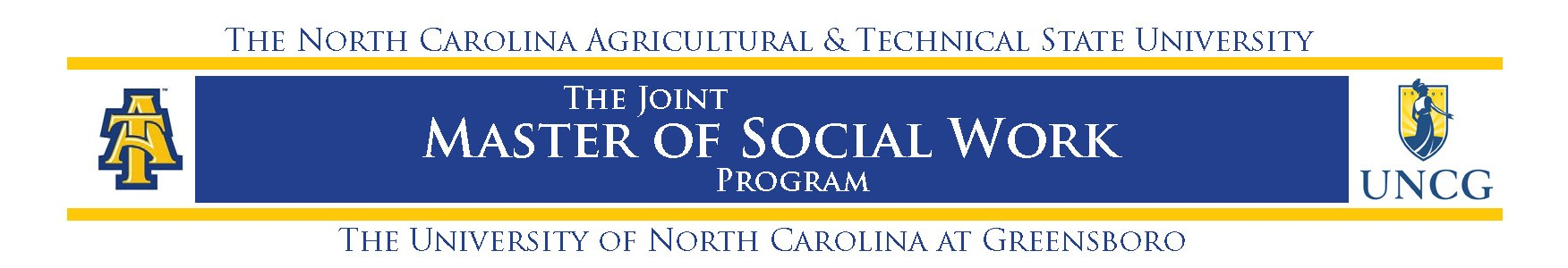 JMSW Generalist Year Field Calendar*Fall 2023Tuesday, August 15	JMSW Classes BeginWednesday, August 16	9am - 4 pm		Field Kick-Off & Training                   							NCA&T McNair  240Thursday, August 17	         9am - 11:30am	Pre-Service Training 								NCA&T McNair  240Fri. 8/18, Wed. 8/23,	         9am - 4pm		Pre-Service Training  Thurs. 8/24, & Fri. 8/25					NCA&T McNair  240	 Tuesday, August 29th         4:30pm - 7:30pm 	Harm Reduction Training 	NCA&T Student CenterWednesday, August 30	Report to Field AgenciesFriday, September 1                                               First Day of Field SeminarMonday, September 4					Labor Day HolidayFriday September 8                                               Learning Agreement Due Mon, 10/9 - Tues, 10/10					Fall BreakFriday, October 20                 9am - 1 pm	Field Training: Practicing with a Clinical Mindset/MH Coalition Friday, November 10	         2pm - 5 pm    	AGENCY FIELD FAIRWednesday, 11/22-11/24	Thanksgiving BreakWednesday, November 29	Last Day of Fall Field & Fall Final Evaluation Due Monday, December 4	Specialist Year Field Application Due*All dates are subject to change.